Вариант комплексного вступительного экзамена по международным отношениям, английскому языку и математикев магистратуру ИБДАМеждународные отношенияИнструкция для абитуриентов: Время выполнения 20 минут. Максимальное количество баллов – 35.Ответы могут содержать один или несколько вариантов ответов, об этом сделано уведомление в тексте такого вопроса. Основной инструментарий дипломатии - этоРазвитие международного сотрудничестваДипломатические контакты и приёмыМирные переговорыИскусство убеждения и компромиссаДипломатические отношения между СССР и ФРГ были установлены в…1945 г.1954 г.1955 г.1970 г.3.	Мировую валютную систему, созданную на международной конференции в 1944 г., принято называтьA. БреттонвудскойB. Голливудской C. Ялтинской 4.	Международные организации, как правило, разделяют на две основные группы:Межнациональные и межгосударственныеНеправительственные и наднациональныеМежгосударственные и региональныеМежгосударственные и международные неправительственные организации5.	В настоящее время к новым индустриальным экономикам относят:А. Четырех «азиатских тигров»B. Развивающиеся страны и экономики, которых приступили к индустриализацииC. Развивающиеся страны и экономики с высокими темпами экономического роста за счет обрабатывающей промышленности6.	Рост импорта товаров в страну способствует:Росту сбалансированности внутреннего рынкаРосту конкурентоспособности продукции национальных предприятийРасширению экспорта национальной продукцииD. Росту цен на внутреннем рынкеКачественно новыми чертами внешней торговли развивающихся стран стали (несколько правильных ответов): Увеличение в экспорте доли продовольственных товаров Рост  доли готовой промышленной продукции в экспорте Сокращение импорта готовых изделийБолее быстрые темпы роста экспорта по сравнению с ростом ВВП8.	Какие изменения произошли в  структуре мирового  ВВП за последние 20 лет (несколько правильных ответов):A. Рост доли сферы услуг (третичный сектор);B. Увеличение доли обрабатывающих отраслей;C. Рост доли топливно-энергетического сектора;D. Снижение доли сельского хозяйстваВ 1935 году Лига Наций приняла решение об экономических санкциях против…ЯпонииИталииГерманииКитая В мировых совокупных валютных резервах преобладает:А. ДолларB. ЕвроC. Фунт стерлинговАнглийский язык Время выполнения 40 минут. Максимальное количество баллов – 25.PART ONE Questions 1-7 Look at the statements below and the descriptions of events. Which event (А, В, C or D) does each statement refer to? For each statement 1-7, mark one letter (А, В, C or D). You will need to use some of these letters more than once.Example:0 A good opportunity to meet new people who could be of use to youThere is no charge for this event.You will have to share a room if you attend this event.This event will be useful if you have a number of people working under you.If you want to learn how to get on in your career, go to this event.If your job involves documents in foreign languages, this event will interest you.This event is of particular interest to people who work in financial institutions.This is the course for you if you want to learn about organizing events.Personal Assistants. This event is of particular interest to senior secretarial staff working in specialist areas, including banking, accountancy, investment and stocks and shares. Seminar topics include technical report writing, machine translation and interpreter skills. There will also be workshops in specific computer-related areas, including graphics packages and the use of spreadsheets and databases. Please note that the fee covers all seminars, one workshop and all course materials.Business Communications. If you are ambitious, this course is for you! It is designed for PAs and Private Secretaries who want to improve their presentation skills, to gain added confidence through assertiveness training and to learn about the latest developments in office technology. The course also includes a session on further opportunities for professional training. Conference fees include accommodation in twin-bedded rooms*, all meals and transfer to and from the conference centre.*Single-room supplement available.Senior Secretaries. This event offers an opportunity for Executive Secretaries to keep abreast of developments in their field, to gain an insight into the changes influencing their roles, and above all to demonstrate ways of developing their careers. The key issues to be covered include: dealing with change; managing staff; setting up in-house training programmes; and personal career planning. The cost of the two-day conference includes all course notes, refreshments and lunch.Executive Secretaries. This event provides an opportunity to broaden your business contacts and to gain practical advice from experts in such areas as choosing the best office products, staying abreast of developments in business technology, and planning successful conferences, trade fairs and exhibitions. Experts will also be on hand to advise on effective purchasing practices and ways in which to increase the efficiency of your office. Admission is free, but you are advised to book early as places are limited.PART TWO Questions 8-22Read the article below about a successful printing firm.Choose the best word to fill each gap, from А, В, C or D For each question 8-22, mark one letter (А, В, C or D) There is an example at the beginning (0).MULTICOPY PRINTINGMartin Charlesworth pays a visit to discover the (0) _____ D______ of success at a busy printing firm.From designing and printing corporate brochures and business cards to photocopying students’ essays it’s all in a day’s work for Multicopy Printing. The family-run firm is one of the most successful printing, copyshop and design offices in the region. Although it is a (8) _________small company, it thinks big. The company has made a considerable (9)_______ in high-tech machinery to (10)__________ up in this rapidly changing industry.The company’s success has recently enabled it to modernise and (11) _________________ its premises. Multicopy’s Managing Director, Colin Marsh, says, ‘It was very (12)_________________ before. We may get up to two tonnes of paper delivered a day and we were running out of space to (13)__________ it. Now, we’re the only business in this area (14)______________ a print service from start to finish all under one roof. A vast amount of work can be (15)_____________in a very short space of time.’The firm was (16)________________ up 22 years ago by Colin’s father, who was the area manager for a national (17)_______________of printers before deciding to go into business on his own. In those days, it was mostly small printing (18)_______________________such as letter heads and photocopying. The business grew rapidly in the mid-1980s with the(19) ____________of new technology. Nowadays the core photocopying business is high-volume, sometimes up to 300,000 copies for one job, and it often needs to meet (20)_______________ deadlines for commercial outlets. But despite Multicopy’s recent success, it has not forgotten its (21)____________, and part of the everyday (22)__________________ still consists of doing small numbers of photocopies for members of the general publicExample:A key В answer C recipe D secret   PART THREE Questions 23a -25bChoose the correct answer(s). One or more answers may be correct.23. a)  I_____________________. to America.A have often been 	В often have been 		C have been often      b) Good! I__________________ work tomorrow.A mustn’t  	В don’t have to 		 C haven’t got to24. a)  I__________________ smoke.A — (= nothing)    	В use to      			C used to      b) Andrew__________________ to see us this evening.A will come  	В comes			C is coming25. a) I knew that he _____________ waiting for somebody.A is 	В was 			C would     b)   _____________________Gloria last week?A Have you seen 	В Did you see 		C Were you seeingМатематика (микроэкономика)Инструкция для абитуриентов:Время выполнения 60 минут.Максимальное количество баллов – 30: 10 баллов в части 1 и 20 баллов части 2.Количество баллов указано в скобках рядом с номером задания.Ответы части 1 могут содержать один или несколько вариантов ответов.Ответы части 2 могут быть целым числом или десятичной дробью.Использование калькуляторов и справочных материалов запрещено.Часть 1 (ответ может содержать один или несколько вариантов ответов)(1) На тест из 25 вопросов отводится 1 час 20 минут. Сколько времени в среднем потратит студент на выполнение одного задания? A.	3 мин 2 сек	B.	3 мин 5 сек	C.	3 мин 12 сек	D.	3 мин 30 сек	E.	Ни одно из перечисленных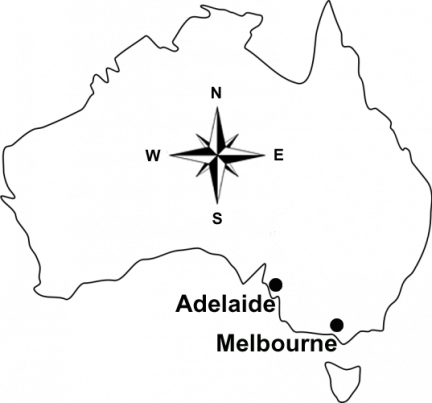 (1) Поезд Мельбурн-Аделаида идёт 10 часов 53 минуты. Во сколько он отправляется из Мельбурна, если прибывает в пункт назначения в 18:40 местного времени, а разница между часовыми поясами в указанных городах составляет 30 минут (в Аделаиде GMT +9:30, в Мельбурне GMT +10:00). A.	07:17	B.	07:47	C.	08:17	D.	08:47	E.	Ни одно из перечисленных(1) В компании работают 90 человек, из них 73 человек знают английский язык, а 19 человек — китайский. Выберите утверждения, которые следуют из приведённых данных.A.	Если человек в компании знает китайский язык, то он знает и английский.B.	Не больше 19 человек знают сразу два указанных иностранных языка.C.	В компании есть хотя бы один человек, который не говорит ни одном из указанных языков.D.	В компании есть хотя бы один человек, который знает два иностранных языка.E.	Ни одно из перечисленных(1) Какие из перечисленных чисел больше числа :A.		B. 		C. 	D.		E.	Ни одно из перечисленных(1) Когда масло стоило 70 рублей за пачку в среднем за день продавали 170 пачек. Когда масло стало стоить 90 рублей за пачку продажи сократились до 150 пачек. В этом случае прямая эластичность спроса на масло по цене составляет:-0,5-2-7/17-9/15Часть 2 (ответ может быть целым числом или десятичной дробью)(2) Найдите значение выражения:(2) Число учебников по математике, проданных в магазине за неделю, зависит от цены учебника  следующим образом: . Какова выручка от недельной продажи этих учебников, если стоимость одной книги составляла 10 у.е.?(3) Общие издержки фирмы равны 100. Постоянные издержки составляют 40. Определите средние переменные издержки, если выпуск фирмы составляет 10 единиц:60106Невозможно определить(3) Сумма трёх чисел в горизонтальном ряду равна произведению трёх чисел в вертикальном ряду. Чему равно значение ?(3) Международное автомобильное агентство определяет рейтинг  автомобилей на основе показателей безопасности , комфорта , функциональности , качества и дизайна . Рейтинг вычисляется по формулеВ таблице представлены показатели трёх моделей автомобилей.Найдите наивысший рейтинг автомобиля из представленных в таблице моделей.(3) Студент получил свой первый гонорар за перевод статьи в размере 2500 рублей. Он решил поблагодарить свою преподавательницу испанского языка, купив на все заработанные деньги букет роз. Какое наибольшее количество роз сможет купить студент, если удержанный у него налог на доходы составляет 13% гонорара, а розы стоят 105 рублей за штуку (букет должен состоять из нечётного числа цветов)?(4) Фирма, действующая в условиях чистой конкуренции, производит оптимальный объем, равный 100 единицам. Предельные издержки фирмы составляют 40. Если средние издержки фирмы равны 37, то фирма: Имеет убыток, равный 300Имеет экономическую прибыль, равную 300Имеет нулевую экономическую прибыльИнформации недостаточно(5) Фермер решил огородить на участке небольшой загон для овец. Участок какой наибольшей площади он сможет оградить, если в амбаре есть всего 200 метров колючей проволоки, а в заборе необходимо предусмотреть ворота шириной 4 метра? Фермерский участок представляет собой прямоугольник размером 1 км на 2 км, и загон можно сделать в любом месте. Ворота обтягивать колючей проволокой не надо. Ответ дайте в м2.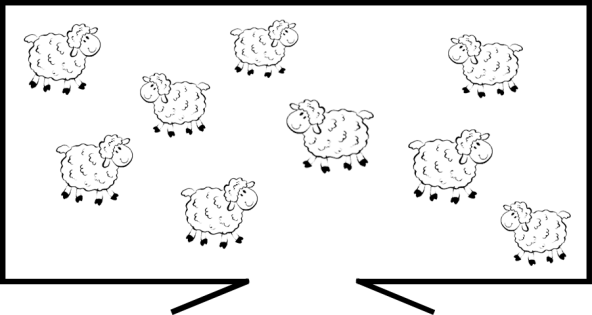 A       B       C        DА    В      C      D8ArelativelyВroughlyCwhollyDnearly9AinvestmentВexpenseCcostDpayment10AgoВgetCkeepDbring11AboostВexceedCcontinueDexpand12AclosedВcrowdedCoccupiedDfilled13AreserveВcollectCstoreDfetch14AlendingВprovidingCstockingDholding15AsettledВbuiltCconstructedDcompleted16AtakenВputCmadeDset17AbranchВchainCsystemDseries18AdutiesВactionsCjobsDlabours19AeventВopeningCoccasionDintroduction20AnarrowВsharpCtightDsteep21AoriginsВreasonsCbasesDcauses22AdutyВroutineCmethodDeffort122713Модель автоБезопасностьКомфортФункциональностьКачествоДизайнA45333B53415C44332